CROP DRYER INSTALLTION PRE-INSPECTION CHECKLIST 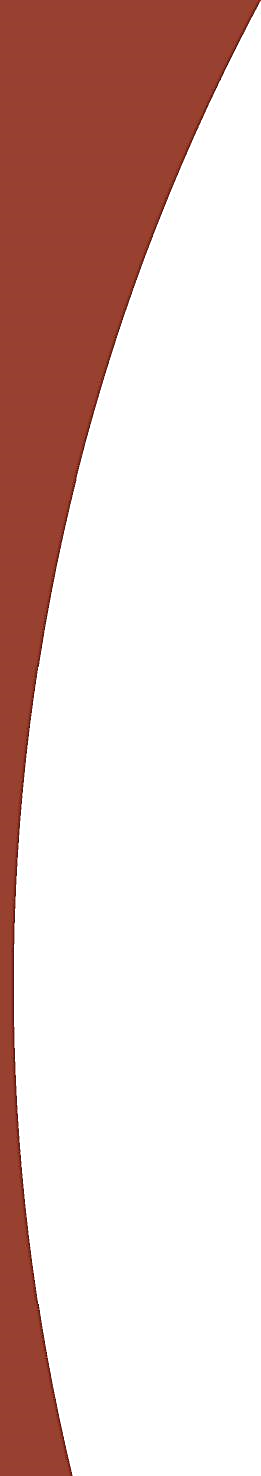 Date Issued: MR ITS XX – XXXPURPOSE:This checklist has been prepared to assist owners, gas fitters and contractors to prepare for a scheduled inspection by an ITS gas inspector.  All items must be completed prior to receiving an inspection date.Failure to comply may require a re-inspection date (which may incur up to a 2 week delay), including additional re-inspection fees.Completion of this checklist will help ensure that all clients receive a timely inspection during the demanding harvest season, and reduces the need for re-inspections.Please Note:  This document does not contain an exhaustive list of all requirements.It remains the responsibility of the gas permit holder to ensure compliance with all requirements of the Act, regulations, manufacturer’s certified instructions and applicable adopted codes in their entirety for a successful installation and inspection.COMMON NON-COMPLIANCEAPPLICABLE REFERENCESCompletedTanks set permit applications submittedC.C.S.M. c. G30 The Gas and Oil Burner Act Article 2(1)Appliance gas permit applications submittedGas and Oil Burner Regulation M.R. 146/2019.Article 24Appliance electrical permit applications submittedC.C.S.M. c. E50 The Electricians' Licence Act Article 4(1)U-1A forms readily available for propane tanksASME Boiler and Pressure Vessel Code Rules, Section VIIIPropane tanks and piping protected from physical damagesCSA B149.1:15: 4.23, CSA B149.2:15: 4.19, 5.3Gas piping buried at a safe depth and located away from hazardous areas such as under a grain dryer. Additional depth of cover shall be required where the piping is located in areas where physical damage is likely to occur, such as farm operationsCSA B149.1:15: 6.15Propane tanks properly supportedCSA B149.2:15: 7.11Propane tanks in a flood plain securedCSA B149.2:15: 7.11.1Propane tank(s) relief valves set to discharge at 250 psi and properly installed or covered to prevent foreign matter from entering relief deviceCSA B149.2:15: 7.1.1, 7.2Excess flow valve(s) are the correct size.CSA B149.2:15: Annex J of CSA B149.2Liquid piping is schedule 80CSA B149.1:15: 6.2.3All piping paintedCSA B149.1:15: 6.16All gas lines that enter or exit ground areas protected from damagesCSA B149.1:15: 6.16.2; 6.16.3; 6.16.14Piping at ground penetrations protected from galvanic action at protection sleevesCSA B149.1:15: 6.8.9,Propane tank(s) and appliance manual isolation valve(s) approved and rated for the pressure in relation to the set to discharge pressure of the hydrostatic relief valve(s)CSA B149.1:15: 4.2.1, 6.18.1 CSA B149.2:15: 4.2.1The correct flare fittings usedCSA B149.1:15: 6.9Hydrostatics relief devices installed at all locations propane may be isolatedCSA B149.2:15: 5.6.1Set to discharge pressure(s) of all hydrostatic relief devices correct for the application they are usedCSA B149.1:15: 4.2.1,All-underground piping protected from damage i.e. Cathodic protection, level base, backfill free from sharp objects and foreign material)CSA B149.1:15: 6.15A shut-off valve situated above ground at each end shall control gas supply to underground plastic piping or tubing.CSA B149.1:15: 6.15.13Crop dryer holds proper certification for use in CanadaC.C.S.M. c. G30 The Gas and Oil Burner Act Article 2(1)Isolation valve(s) certified with correct gas and pressureCSA B149.1:15: 4.2.1All regulators installed in the correct orientation and vented to a safe locationCSA B149.1:15: 5.4All crop dryer guards in placeCSA B149.1-15 and CSA B149.2-15:  4.1.3, (4.5.2)All walkways completeCSA B149.1:15: 4.14All pipe pressure tests completeCSA B149.1:15: 6.22Crop dryer installed on a concrete padCSA 149.1-15: 4.1.3Crop dryer location 50 feet from inhabited buildingCSA 3.8-14: 4.9.4Crop dryer protected from physical damagesCSA B149.1:15: 4.23Is two-stage regulation used for vapor propane systems?CSA B149.1:15: 5.2.2.2Crop dryer has a regulatorCSA 3.8-14: 4.11Crop dryer installation code complaintCSA B149.1:15: 4.1.3Piping and tubing shall be mounted and braced to provide for vibration, contraction or jarring.CSA B149.1-15: 6.16.3A defective section of piping or tubing shall be replacedCSA B149.1-15: 6.14.1Piping shall not be field bentCSA B149.1-15: 6.14.5Joint sealant shall conform to Can/ULC642 and shall be applied to male threads of the pipeCSA B149.1-15: 6.9.6Piping ends shall be free of cuttings and burrsCSA B149.1-15:.6.8.1Piping shall be reamedCSA B149.1-15: 6.8.2Bushings shall not be nestedCSA B149.1-15: 6.9.10Provide effective swing joints at manifolds to accommodate for expansion and contraction and ground level and at appliance levelCSA B149.1-15: 6.16.3Metallic gas hose used only in commercial or industrial environments where vibrations, expansions or contractions are present.CSA B149.1-15:.6.20.5A fitting used with steel shall be malleable iron or steelCSA B149.1-15: 6.2.2Hydrostatic relief devices shall be used where liquid propane can be trapped and vented to a safe locationCSA B149.2-15: 5.6.1When piping or tubing is run in a sleeve the sleeve shall be of a type of material that will avoid galvanic reaction and protect the tubingCSA B149.1-15: 6.16.3,  6.16.9Plastic pipe shall not be used in a liquid piping systemCSA B149.1-15: 6.2.15Close nipples, street elbow or street T shall not be usedCSA B149.1-15: 6.14.7Flare nuts forged from UNS C37700 brass and not externally machined.CSA B149.1-15: 6.2.5Copper shall be of the type K, G or L for gas systemsCSA B149.1-15: 6.2.4Close nipples, street elbow or street T shall not be used in piping systemCSA B149.1-15: 6.4.17VENTINGHydrostatic relief devices must be vented to a “safe location”CSA B149.1-15: 5.4.1Hydrostats may be vented into a common header provided the cross sectional area is equal to the cross sectional area of the multiple vents E.g. 2 ½ inch could vent into a 1 inch lineCSA B149.1-15: 5.4.2The outdoor vent termination of regulators and line relief devices shall be equipped with a means to prevent the entry of water, insects, or foreign material.CSA B149.1-15: 5.5.6Vents shall terminate 10 feet from mechanical air intake, source of ignition and appliance vents. This shall also include recirculation vents of crop dryersCSA B149.1-15: 5.5.9Vents shall not be capped off or made in-operableCSA B149.1-15: 5.5.8EMERGENCY MANUAL SHUT-OFF VALVEThe gas piping installer must install a manual emergency shutoff valve in an appropriate location that allows access to this valve to shut off the fuel to the dryer in case of a fire or explosion at the dryer. This installation must conform to the following:A readily accessible manual shutoff valve must be installed as per below. Either one is acceptable.In the drop or rise, as close as possible to the valve train of a commercial or industrial valve train.In the horizontal piping of the drop or riser and the appliance valve train within 2 feet of the appliance.CSA B149.1-15: 6.18.2A readily accessible manual shutoff valve must be installed as per below. Either one is acceptable.In the drop or rise, as close as possible to the valve train of a commercial or industrial valve train.In the horizontal piping of the drop or riser and the appliance valve train within 2 feet of the appliance.A readily accessible manual shutoff valve must be installed as per below. Either one is acceptable.In the drop or rise, as close as possible to the valve train of a commercial or industrial valve train.In the horizontal piping of the drop or riser and the appliance valve train within 2 feet of the appliance.